Методическая разработка по формированию универсальных учебных действий у младших школьников содержит примеры заданий, составленных в результате педагогического опыта  Неверовой Ю.А. по теме «Формирование универсальных учебных действий на уроках в начальной школе». Целенаправленное и систематическое использование предложенных заданий способствует развитию личностных, регулятивных, коммуникативных и познавательных учебных действий у младших школьников. Задания сгруппированы в блоки «Формирование регулятивных учебных действий», «Формирование коммуникативных учебных действий», «Формирование познавательных учебных действий», «Формирование личностных универсальных учебных действий».  Даны характеристики каждого из универсальных учебных действий. Определены цели каждого задания, даны пояснения к процедуре проведения и выполнения заданий.Материал может быть использован в качестве методического руководства процессом развития универсальных учебных действий у младших школьников на уроках и занятиях внеурочной деятельностью в 1-4 классах. Полученные выводы могут быть учтены учителем начальных классов при подготовке к следующим занятиям. Опыт работы над определением уровней развития личностных, регулятивных, коммуникативных и познавательных учебных действий поможет учителям начальных классом в управлении качеством освоения основной общеобразовательной программы начального общего образования младшими школьниками. Задания могут быть использованы как для индивидуального обучения, так и коллективного. Материал подобран таким образом, что позволяет даже самым слабым учащимся с интересом работать на уроке, осознавая свои маленькие победы. Для работы по формированию УУД на уроках и занятиях внеурочной деятельности была создана таблица «Универсальные учебные действия для обучающихся».Все 4 группы универсальных учебных действий распределены по цветам: познавательный – красный цвет, коммуникативные – зелёный, регулятивные – жёлтый цвет и личностные – синий. У каждого ребёнка имеются по 4 звезды этих цветов на парте для обеспечения обратной связи учителя и учеников. На каждом этапе урока дети опираются на эту таблицу, показывая при этом круг определённого цвета. Это вошло в систему и дети без труда могут сказать, что формируется на данном этапе урока, отвечая на вопросы: «Что мы сейчас учились делать? Каким кружком мы обозначим эти действия?»ФОРМИРОВАНИЕ РЕГУЛЯТИВНЫХ УНИВЕРСАЛЬНЫХ УЧЕБНЫХ ДЕЙСТВИЙК регулятивным универсальным учебным действиям, которые обеспечивают обучающимся организацию своей учебной деятельности, относятся:      - целеполагание  - постановка учебной задачи на основе соотнесения того, что уже известно и усвоено учащимися, и того, что еще неизвестно;      - планирование – определение последовательности промежуточных целей с учетом конечного результата; составление плана и последовательности действий;      - прогнозирование – предвосхищение результата и уровня усвоения знаний, его временных характеристик;      - контроль  в форме сличения способа действия и его результата с заданным эталоном с целью обнаружения отклонений и отличий от эталона;      - коррекция – внесение необходимых дополнений и коррективов в план и способ действия в случае расхождения эталона, реального действия и его результата; внесение изменений в результат своей деятельности, исходя из оценки этого результата самим обучающимся, учителем, товарищами;       - оценка – выделение и осознание обучающимся того, что уже усвоено и что еще нужно усвоить, осознание качества и уровня усвоения; оценка результатов работы;     - саморегуляция  как способность к мобилизации сил и энергии, к волевому усилию (к выбору в ситуации мотивационного конфликта) и преодолению препятствий. В соответствии с ФГОС НОО дети должны научиться самостоятельно сформулировать тему, цель и задачи урока.Тему занятия дети с удовольствие ищут в ребусе, загадке и формулируют самостоятельно.Дети очень любят получать подарки или письма, а из букв в конверте нужно сложить слово-тему занятия. Спрятать тему можно также в сказке, стихотворении или подвести к ней фрагментом фильма или мультфильма.Классифицированные приемы целеполагания представлены в таблице.Практически все приемы целеполагания строятся на диалоге, поэтому очень важно грамотно  сформулировать вопросы, учить детей не только отвечать на них, но и  придумывать свои.Поясним некоторые приемы целеполагания.Тема-вопросТема урока формулируется в виде вопроса. Учащимся необходимо построить план действий, чтобы ответить на поставленный вопрос. Подводящий диалогНа этапе актуализации учебного материала ведется беседа, направленная на обобщение. Диалог подводится к тому, о чем дети не могут рассказать в силу некомпетентности или недостаточно полного обоснования своих действий. Тем самым возникает ситуация, для которой необходимы дополнительные исследования или действия. Ставится цель.Ситуация «Яркого пятна»Среди множества однотипных предметов, слов, цифр, букв, фигур одно выделено цветом или размером. Через зрительное восприятие внимание концентрируется на выделенном предмете. Совместно определяется причина обособленности и общности всего предложенного. Далее определяется тема и цели урока.ГруппировкаРяд слов, предметов, фигур, цифр предлагается детям разделить на группы, обосновывая свои высказывания. Основанием классификации будут внешние признаки, а вопрос: "Почему имеют такие признаки?" будет задачей урока. Например: Урок математики по теме "Двузначные числа" можно начать с предложения: "Разделите на две группы числа: 6, 12, 17, 5, 46, 1, 21, 72, 9. Задачи урока - это шаги по достижению поставленной цели.Предлагаемые далее задания направленны на развитие волевых качеств, внимания, произвольности поведения, саморегуляции, навыков целеполагания, планирования и рекомендуются к использованию учителями на любом уроке. Задание «Оцени свои умения»Дети должны оценить степень развития у себя умений, которые были необходимы им в процессе урока. Например:умение разбираться в свойствах предметов;умение сравнивать предметы и находить в них сходства и различия;умение задавать интересные вопросы и придумывать загадки;умение отвечать на сложные вопросы и разгадывать загадки;умение думать вместе;умение обобщать; умение делать выводы;умение находить закономерности;умение находить противоположности;умение думать логично;умение мыслить творчески.Учитель ставит куклу или цветное изображение какого-то персонажа (например, Всезнайки) в центре класса и говорит: У Всезнайки все умения развиты на самом высоком уровне. А как они развиты у вас, мы сейчас узнаем. Каждый из вас сейчас немного подумает и по моему знаку встанет на таком расстоянии от Всезнайки, которое соответствует степени развития у него определенного умения. На этом расстоянии (учитель показывает место рядом с куклой) должны расположиться те, кто считает, что данное умение у него развито очень хорошо, вот здесь (учитель показывает место на некотором отдалении от куклы) — те, кто думает, что данное умение развито у него в средней степени, а тут (учитель показывает совсем удаленное место) — те, кто думает, что данное умение развито у него слабо.Чем ближе ребенок подходит к персонажу, тем выше степень развития названного умения.Учитель по очереди называет умения, подает знак, чтобы дети оценили себя, следит за тем, чтобы дети, расположившиеся в отдалении от куклы, не чувствовали себя одинокими. Учитель даже может составить им компанию. Задание «Поймай мышку»Цель: развитие устойчивости внимания, организация детей. На доске изображение шахматной доски. Фигурка мышки - исходная точка. Учитель диктует маршрут. Задание для детей: проследите глазами, в какой клетке спряталась мышка.  Кошка, которая ошибается, остаётся голодной. Усложнение: без предъявления шахматной доски.  Задание «Звуковая гимнастика»Цель: развитие навыков саморегуляции. Спокойное, расслабленное состояние, стоя, с выпрямленной спиной. Сначала делаем глубокий вдох носом, а на выдохе громко и энергично поизносим звук «ХА» - помогает повысить настроение.Задание «Черепаха»Цель: Научиться контролировать свои движения.По сигналу ведущего они начинают движение. Далее тренер говорит: «Представьте себе, что все мы — черепахи. Я — большая черепаха, а вы — маленькие черепашки. Я пригласила вас в гости на день рождения. Я жду вас в гости. Но вот беда: праздничный торт еще не готов. По моей команде вы можете идти ко мне, нигде не останавливаясь. Помните: вы — черепахи и должны идти как можно медленнее, чтобы дойти только в тот момент, когда торт будет уже готов». Учитель следит, чтобы никто не останавливался и не спешил. Через 2—3 минуты он дает новый сигнал, по которому все «замирают». Побеждает тот, кто оказался дальше всех от черепахи-именинницы. Игра может повторяться несколько раз. Затем учитель обсуждает с группой в кругу, трудно ли им было двигаться медленно и что им помогло выполнить инструкцию. Задание «Четыре стихии»Цель: Развитие  внимания, связанного с координацией слухового и двигательного анализаторов.Дети сидят на стульях по кругу, по команде учителя выполняют определенное движение руками. Учитель только называет команду.Задание «Запретный номер»Цель: Развитие самоконтроля, самодисциплины. Выбирается определенное число, например 4. Дети встают в круг и по часовой стрелке считают по очереди: 1, 2, 3. Когда доходит очередь до четвертого ребенка, он не произносит цифру, а хлопает в ладоши 4 раза. В качестве «запретных» выбираются и другие  числа: 4, 7, 11, 14, 15, 18, 21, 23.Задание «Волшебное слово»Цель: Развитие произвольности, самоконтроля и внимания.Дети и учитель становятся в круг. Учитель объясняет, что будет показывать разные движения, а дети должны их повторять, но только в том случае, если учитель добавит слово «пожалуйста». Если это слово не говорится, дети остаются неподвижными. «Волшебное слово» учитель произносит в случайном порядке, через 1—5 движений. Задание «Говори!»Данное задание научит любого, даже очень активного и подвижного ребёнка, контролировать импульсивные действия. Может проводиться как индивидуально, так и с группой детей в помещении или на свежем воздухе.Учитель говорит условия игры: «Я задаю вам вопрос, на который можно отвечать только после команды «Говори!» Каждый раз, когда задаётся вопрос, необходимо сделать небольшую паузу и только потом произносить «Говори!»Вопросы могут быть любыми, например: «Какого цвета бант у Маши?»… «Говори!» «Какого цвета столы в классе?»… «Говори!»Это могут быть вопросы программного материала по предмету.Например:«Какие времена года вы знаете?»… «Говори!» «Какой сегодня день недели?»… «Говори!» Задание «Шкала успеха»У каждого ученика лежит листок со шкалой для самооценки выполнения заданий на протяжении всего урока. Можно сделать шкалу для нескольких уроков. Одна ломаная линия покажет успехи ученика в начале изучения какой-то темы, вторая – в конце ; или для ряда уроков, чтобы отследить развитие какого-то определённого умения.Предложенные задания  и игры направлены на развитие волевых качеств, внимания, произвольности поведения, саморегуляции. Формировать навыки контроля и оценки можно в ходе выполнения рефлексивных заданий в процессе и в конце урока. Самыми простыми и любимыми у детей являются задания на оценку настроения и эмоционального отношения к прошедшему занятию.Задание «Букет настроения» В начале урока учащимся раздаются бумажные цветы: красные и голубые. На доске изображена ваза. В конце урока учитель говорит: “ Если вам понравилось занятие, и вы узнали что-то новое, то прикрепите к вазе красный цветок, если не понравился – голубой”. Можно предложить ребятам более разнообразный спектр цветов: красный, желтый, синий. В конце собрать цветы в корзинку или вазочку.  Каждому настроению соответствует свой цвет, напримеркрасный - восторженное; оранжевый - радостное, теплое;желтый - светлое, приятное; зеленый – спокойное; синий - неудовлетворенное, грустное; фиолетовый - тревожное, напряженное; черный - упадок, уныние.Задание «Лучики солнца»Детям можно предложить представить себя лучиками солнца. В конце урока дать задание разместить лучики на солнце согласно своему настроению. Задание «Дерево чувств».Если чувствую себя хорошо, комфортно, то вешаю на дерево яблоки красного  цвета, если нет,  зелёного.Задание «Яблоко и стрелы»Стреляем стрелой в красное яблоко, если в конце урока хорошее настроение и урок понравился, если нет – в зеленое.Задание «Светофор».Оцените свою деятельность на уроке с помощью «Светофора» (зелёный – все понятно, желтый – есть затруднения, красный – много непонятного – карточки данных цветов даны учащимся еще до урока).Задание «Цветные карточки».У учащихся две карточки: синяя и красная. Они показывают карточку в соответствии с их настроением в начале и в конце урока. В данном случае мы можем проследить, как меняется эмоциональное состояние ученика в процессе занятия.Задание «Закончи фразу»Ребята по очереди высказываются одним предложением, выбирая начало фразы из рефлексивного экрана на доске:сегодня я узнал…было интересно…было трудно…я выполнял задания…я понял, что…теперь я могу…я почувствовал, что…я приобрел…я научился…у меня получилось …я смог…я попробую…меня удивило…урок дал мне для жизни…мне захотелось…Задание «Теперь я знаю»Оценка «приращения» знаний и достижения целей (высказывания Я не знал… - Теперь я знаю…)Задание «Синквейн»В конце урока обучающимся предлагается написать синквейн на основе изученного материала. Синквейн – это пятистрочная строфа.1-я строка – одно ключевое слово, определяющее содержание синквейна;2-я строка – два прилагательных, характеризующих данное понятие;3-я строка – три глагола, обозначающих действие в рамках заданной темы;4-я строка – короткое предложение, раскрывающее суть темы или отношение к ней;5-я строка – синоним ключевого слова (существительное).Задание «Чемодан, мясорубка, корзина»На доске вывешиваются рисунки чемодана, мясорубки, корзины.Чемодан – всё, что пригодится в дальнейшем.Мясорубка – информацию переработаю.Корзина – всё выброшу.Ученикам предлагается выбрать, как они поступят с информацией, полученной на уроке.Задание «SMS»Ученикам предлагается на бумажных сотовых телефонах написать SMS – сообщение другу о том, как прошёл урок, оценить, как плодотворно он работал.ФОРМИРОВАНИЕ КОММУНИКАТИВНЫХ УНИВЕРСАЛЬНЫХ УЧЕБНЫХ ДЕЙСТВИЙ В современную эпоху всяких гаджетов (планшетов, смартфонов), которые  практически  каждый ребенок не выпускает  из рук – весь диапазон эмоций, чувств и отношений современного ребенка сводится к простым смайликам. Дети разучились играть в сюжетные и ролевые игры, в которых многие поколения людей учились соблюдать правила жизни, общаться, взаимодействовать, дружить. Предлагаемые далее задания направленны на развитие коммуникативных универсальных учебных действий, к которым  относятся: - планирование учебного сотрудничества с учителем и сверстниками – определение цели, функций участников, способов взаимодействия; - постановка вопросов – инициативное сотрудничество в поиске и сборе информации; - разрешение конфликтов – выявление, идентификация проблемы, поиск и оценка альтернативных способов разрешения конфликтов, принятие решения и его реализация; - управление поведением партнера – контроль, коррекция, оценка его действий; - умение с достаточной полнотой и точностью выражать свои мысли в соответствии с задачами и условиями коммуникации; владение монологической и диалогической формами речи в соответствии с грамматическими и синтаксическими нормами родного языка, современных средств коммуникации. Предлагаемые задания для развития коммуникативных УУД рекомендуются к использованию учителями на любом уроке.Задание «Большой пазл»Цель. Способствует развитию умения добиваться конечной, четко сформулированной цели, а также сплочению группы, развитию способности устанавливать контакт.Заранее готовятся карточки: разрезается большая красочная картина на множество мелких деталей (по числу играющих, или в 2— 3 раза больше, чем участников). Затем он раздает каждому участнику по 1 —2—3 карточки. Задача группы — собрать общую картину. Можно усложнить условия игры, ограничив время выполнения задания. Можно провести игру в подгруппах, каждая из которых собирает свою картину. Можно ввести запрет на вербальное общение. Можно провести игру в 2 этапа: 1 этап — вербально, 2 этап — невербально. Во время обсуждения участники делятся впечатлениями о том, что мешало и что помогало при выполнении задания. Задание «Игрушку лови – слово говори»Цель: развитие умения осознанно и точно  использовать речевые средства в соответствии с задачей и условиями коммуникации для выражения своих чувств, мыслей и потребностей, умения слушать и слышать друг друга. Дети, перекидывая мягкую игрушку из рук в руки, высказываются на определенную тему, например: одушевлённые или неодушевлённые имена существительные, глаголы 1 или 2 спряжения, сезонные изменения в природе и т. Д.Задание «Волшебный мешочек» Цель: развитие умения строить понятные для партнера высказывания-сообщения и задавать ему вопросы для получения необходимых сведений. Один ребенок запускает руку в мешочек с какими-либо предметами, описывает предмет на ощупь, а остальные слушают внимательно и пробуют угадать, что это.    Логоритмические упражнения (игры-подражания, физминутки в стихотворном сопровождении) Цель: развитие способности согласовывать свои действия в соответствии со стихотворным текстом,  способности выражать своё настроение и мысли невербальными средствами. Ведущий зачитывает стихотворение, а остальные его изображают, выполняют действия в соответствии с текстом. Стихотворная форма задаёт определенный ритм упражнениям, играм и заданиям, ребенок понимает, что ему нужно выполнить задание без долгих раздумий и колебаний в данный момент времени, содержание стихотворений помогает развивать речь и кругозор детей, воспитывают нравственные качества и другие способности, а смешные,  юмористические стихи ещё и забавляют детей, веселят их, повышают настроение. Например:«Зарядка Маркиза»То прогнет,То выгнет спинку,Ножку вытянет вперед -Это делает зарядкуНаш Маркиз -Пушистый кот.Чешет он себя за ушком,Жмурит глазки и урчит.У Маркиза все в порядке:Когти, шерсть и аппетитИнсценировка «Пингвины»Идут себе вразвалочку,Ступают вперевалочкуПингвин-папа,Пингвин-мамаИ сынишка пингвинишкаВ черном фраке и манишке.Не летают птицы эти,
Но летать они хотят.
И подолгу на рассвете
В небо снежное глядят. Задание  «Царь - Горох, или Мы не скажем, а покажем»  Цель: развитие умения планировать совместное действие, договариваться с партнерами, согласовывать свои действия с другими.Дети делятся на группы и договариваются о том, что (или какое действие) они будут показывать.Эффективным средством формирования коммуникативных УУД на уроке является работа малых групп внутри класса или групповая работа. Ученик, работая в группе, знает, что он может обратиться за помощью не только к учителю, но и к своему однокласснику. В группе могут складываться пары, они могут помогать друг другу усваивать новые знания или тренировать один другого. Каждый ученик получает возможность передать товарищу то, чему научился и что узнал сам. Один обучает многих, многие обучают одного. Между учениками устанавливаются новые связи, меняются их обязанности и функции, виды деятельности.Традиционно выделяют 3 вида групповой работы: парную работу (когда двое учащихся выполняют какое-либо задание, сотрудничая друг с другом); единую групповую (учащиеся в малых группах совместно выполняют задание, одинаковое для всех групп); дифференцированную групповую (у каждой группы свое задание, но все они подчинены единой цели). Групповая работа должна занимать не более 15-20 минут в 1-2 классах, 20-30 минут в 3-4 классах. Одно из важных условий эффективной организации групповой работы - правильное, продуманное комплектование групп. Оно подразумевает, что в расчет надо брать два признака: уровень учебных успехов учащихся и характер межличностных отношений.Из опыта работы предлагаем методику изучения новой темы с использованием групповой работы. Для изучения берётся небольшая тема или подтема. Выбранный материал разбивается на части по числу групп. Каждая группа изучает самостоятельно свою часть, задает вопросы консультанту или учителю, если нуждается в помощи. Переход к практической части осуществляется после обмена информацией всех групп по изученной теме. Набор заданий для группы включает в себя всю тему урока. Каждая карточка содержит задания разной сложности, причём ученик может начать работу с любого задания сложности и выполнять задания в разной последовательности, то есть каждая карточка должна являться самостоятельным вводом в тему. Задача перед группой состоит в том, чтобы каждый ученик в группе научился решать все задания. В карточках могут содержаться образцы заданий, могут быть даны теоретические сведения: выписаны формулы, основные термины, признаки и.т.д. Работа начинается в группах с объяснения учителя. Учитель объясняет группе учеников, как выполнять задания. Объясняет еще раз тот теоретический материал, который они рассматривали для тех, кто в этом нуждается. Каждый делает необходимые записи. Учитель проверяет. Затем один или два ученика объясняют этот материал. Все слушают, дополняют, предлагают контрольные вопросы. Учащиеся, освоившие материал урока сразу, приступают к работе по карточкам, затем к ним присоединяются остальные. Пока учитель объясняет материал в одной группе, другие могут сами начать работу или выполнять вместе одно задание. Помогают консультанты. Их готовит учитель накануне. Удобно подготовить консультантов из каждой группы. Они получают карточки заранее, за несколько дней до занятия, и самостоятельно готовятся, консультируясь с учителем. Учитель проверяет их готовность перед уроком. На занятии они помогают остальным изучить предложенную тему. 
Каждая группа выполняет задание одной карточки; так как в этой группе есть и сильные, и средние, и слабые ученики, то у них работа продвигается. Они друг другу помогают, подсказывают. После того как все выполнят одно задание карточки, сверят и исправят записи, кто-то один должен проговорить это задание. Ученики составляют контрольные вопросы, отвечают на них (или пользуются готовыми вопросами, составленными учителем). После окончания этой работы все ученики переходят к следующему заданию карточки. Во время этой работы он может задавать вопросы учителю или консультанту, пользоваться справочником, учебником, пособием.Для учёта и координации работы в группе составляется листок учёта. ФОРМИРОВАНИЕ ПОЗНАВАТЕЛЬНЫХ УНИВЕРСАЛЬНЫХ УЧЕБНЫХ ДЕЙСТВИЙ Познавательные УУД – система способов познания окружающего мира, построения самостоятельного процесса поиска, исследования и совокупность операций по обработке, систематизации, обобщению и использованию полученной информации. Включают общеучебные, логические, а также постановку и решение проблемы и обеспечивают способность к познанию окружающего мира: готовность осуществлять направленный поиск, обработку и использование информации. Так же из опыта работы представляем ряд заданий  на развитие познавательных УУД, задания могут быть использованы на уроках в 1-4 классах.Задание «Обобщить и ограничить»Цель: развитие навыков обобщения.Следует назвать обобщающее (родовое) и ограничивающее (видовое) понятия к данному понятию, например: история, озеро, кустарник, певчая птица, движение, глава, нос, существительное женского рода, осадки и т.д.Задание «Весёлый счёт»Цель: развитие мышления и внимания у школьников.Класс делится на 2 команды. Заранее заготавливается комплект карточек с цифрами от 0 до 9 на каждую команду. Команды выстраиваются в шеренгу напротив ведущего, перед которым стоят по два стула.Каждый игрок получает карточку с одной из цифр. После того, как ведущий для команд зачитает пример, игроки с цифрами, составляющими результат» выбегают к ведущему и садятся на стулья так, чтобы можно было прочитать ответ. Допустим, это был пример: 16+5. На стулья рядом с ведущим должны сесть участники, у которых в руках карточки с цифрами 2 и 1, так как сумма 16 и 5 равна 21. Команда, у которой получилось сделать это быстро и правильно Задание «Сокращение рассказа»Цель: развитие мышления, организованности и повышения чёткости, умения отвлекаться от мелочей.Предъявляется отпечатанным или зачитывается короткий рассказ. Его содержание надо передать максимально кратко, используя лишь одно-два-три предложения, и так, чтобы в них не было ни одного лишнего слова. При этом основное содержание рассказа, конечно же, должно сохраниться, второстепенные же моменты и детали следует отбросить. Побеждает тот, у кого рассказ короче и при этом сохранено основное содержание. Возможна совместная работка по группам.Задание «Сравнение понятий»Цель: развитие умения выделять и сравнивать существенные признаки.Требуется сравнить пары понятий и найти в них общие признаки. Для этого следует проанализировать каждое понятие в паре.Стебель – лист.Лёд – пар.Река – озеро.Луг – болото.Капля – песчинка.Гриб – лишайник. «Мороз Красный нос» – Полярник.Задание  «Проверь обобщения»Цель: развивать умение производить обобщения.Следует приготовить карточки со словами – понятиями и обобщающим словом. Ребята  должны проверить их содержание и правильность обобщения, т.е. найти ошибки, если они имеются.День, ночь - сутки.Единица, двойка, тройка – положительные числа.Дуб, вяз, клён, шиповник - деревья.Задание  «Комплект» Цель. Развитие способности выделять признаки, сравнивать; развитие воображения. Учитель называет  несколько признаков предмета. Задача детей - определить и назвать предметы, обладающие данным набором признаков. 1. Пушистая, рыжая … (кошка, лиса, белка) 2. Деревянный, длинный, лёгкий … 3. Тяжёлый, прямоугольный, вместительный … и т.д.Задание «Продолжи ряд» Цель. Развитие мышления, умения устанавливать логические связи, выделять существенные признаки, обобщать по существенным признакам. Учитель называет одно, два, три слова. Задача учащихся - продолжить ряд слов, который начал учитель и выделить признак. 1. Чашка, стакан, коробка … 2. Книга, камень … 3. Шкаф, кубик…..Логические задачиЦель. Развитие мышления.Задача 1. Иван Фёдорович – отец Марины Ивановны, Коля – сын Марины Ивановны. Кем Коля приходится Ивану Фёдоровичу?Задача 2. Мама, папа и я сидели на скамейке. В каком порядке мы сидели, если известно, что я сидел слева от папы, а мама – слева от меня?Задача 3. Толя поймал окуня, ерша, щуку. Щуку он поймал раньше, чем окуня, а ерша позже, чем щуку. Какую рыбу Толя поймал раньше других? Можно ли сказать, какая рыба поймана последней?Задача 4. Меня зовут Толя. У моей сестры только один брат. Как зовут брата моей сестры?Задача 5. Коля выше Васи, но ниже Серёжи. Кто выше: Вася или Серёжа?Задача 6. К празднику ученики украшают здание школы с четырёх сторон 12 флажками. Их надо расставить так, чтобы было по 4 флажка с каждой стороны. Нарисовать ответ.Задача 7. Термометр показывает три градуса мороза. Сколько градусов покажут два таких термометра.Задание «Как составить инструкцию?»Цель: развитие мышления, умения использовать полученную информацию, речи.Количество игроков: любоеВ начале игры выбирается ведущий. Он предлагает вниманию всех какой-то предмет, например телевизор. Ребята должны придумать точную инструкцию для правильного использования названного предмета. И эта инструкция должна быть очень подробной, в ней нужно сказать обо всем, что касается данного предмета. Каждый придумывает инструкцию для какого-то одного предмета, а потом ведущий называет следующий предмет, и игра продолжается.Когда каждый сочинит по инструкции, ведущий усложняет правила игры. Теперь следует придумать необычное применение какому-то предмету. Например, телевизор можно использовать в качестве подставки для цветов; из него также можно вытащить все детали и поселить там хомячков.Задание «Волшебник» Из одного слова путём замены определённых букв надо получить совершенно другое слово. Например: ПОЭТ – ПОРТ – ПОРА – ПОЗА – ЛОЗА – ЛУЗА – ЛУНА. Или из «мухи» «слона», а из «узды» – «коня». За один ход можно менять только одну букву. Есть и другой вариант выполнения задания. В этом случае каждый участник должен выбрать какое-нибудь слово и построить за определённое время, о котором вы договоритесь заранее, цепочку. После сигнала подсчитываются результаты. ФОРМИРОВАНИЕ ЛИЧНОСТНЫХ УНИВЕРСАЛЬНЫХ УЧЕБНЫХ ДЕЙСТВИЙОсновные характеристики личностного развития учащихся начальной школыСамоопределение.1. Формирование основ гражданской идентичности личности.2. Формирование картины мира культуры как порождения трудовой предметно преобразующей деятельности человека.3. Развитие Я концепции и самооценки личности.Смыслообразование.Формирование ценностных ориентиров и смыслов учебной деятельности Нравственно - этическая ориентация. Из опыта работы представляем ряд заданий  на развитие личностных УУД, задания могут быть использованы на уроках в 1-4 классах.Задание «Путешествие по Стране Эмоций»Цель: знакомство с миром эмоций.Необходимый материал: на листе ватмана изображена символическая карта Страны Эмоций. На ней помещены Вулкан Гнева, Пещера Страха, Болото Лени, Океан Любви, Река Добра, Мост Взаимопонимания и т.п. Все эти объекты соединены тропинкой, по которой учите двигает магнит, «совершает путешествие». Можно организовать музыкальное сопровождение (например, звуки природы).Учитель рассказывает сказку о Стране Эмоций, предлагает ребятам совершить путешествие. Каждый объект подробно обыгрывается, идет обсуждение. Дети рассказывают о своем опыте, о своих переживаниях. В конце подводится итог о важности эмоций в жизни человека.Задание «Моя Вселенная»Цель: осознавание собственной уникальности и неповторимости.Работа ведется в кругу. Учитель просит ребят по очереди ответить на следующие вопросы:твое любимое занятие...,твой любимый цвет...,твое любимое животное...,твой лучший друг...,я хочу быть...,твоя любимая одежда...,твое любимое время года...,твой любимый герой...,любимая игра и т.п.В заключение учитель говорит о неповторимости внутреннего мира каждого человека.Задание «Ромашка радости»Цель: переживание положительных эмоций.Необходимо сделать заготовки ромашек из бумаги форматом A3. Раздать детям наборы карандашей, красок, мелки.Каждый ребенок получает бумажную ромашку, в середине цветка рисует весёлую мордочку. После беседы о чувстве радости, на лепестках дети пишут окончание предложения «Я радуюсь, когда...». Делается выставка цветов, и анализируются полученные результаты. Особое внимание уделяется социально - значимым ответам (порадоваться за другого человека, порадовать другого человека и т.д.).Задание «Азбука эмоций»Цель: обучение распознаванию эмоций по мимике.Учитель раздает ребятам карточки с изображением эмоций. Дети должны показать мимикой ту эмоцию, которая указана на их карточке. После того как все выполнили задание, идет обсуждение: у кого это лучше получилось и почему.Задание «Чашка доброты»На листе ватмана нужно нарисовать большую кружку с надписью «Чашка доброты».Учитель просит вспомнить детей те ситуации, в которых проявлялось добро, ассоциацию с каким напитком вызывает слово «Доброта». Идет обсуждение. В конце всего заполняется «Чашку доброты» добрыми делами и подводятся итоги.Задание «Магазин чувств»Цель: осознавание своей потребности в определенных чувствах, и стремления избавиться от некоторых из них.Необходимо заготовить примерно 10-15 карточек из цветной бумаги размером 5x18 см с названием различных чувств, эмоций и состояний (например, нежность, радость, воля, обида, злость и т.д.). К каждой из них прилагаются около 10-15 карточек размером 2x5 см того же цвета, но без надписи. Коробка для хранения материала.Учитель объявляет об открытии Магазина Чувств, в котором можно приобрести недостающее чувство. В начале игры детям раздается по 10 маленьких цветных карточек, которые служат им для расчета с продавцом, а большие карточки с названиями чувств лежат на витрине. Далее в порядке очередности совершаются сделки, например: ребенок говорит: «Я хочу приобрести 3 спокойствия (карточки синего цвета), готов расплатиться за это 2 карточками нежности (фиолетовые) и 1 карточкой злости (черного цвета)». Учитель рекламирует свой товар, торгуется и оставляет за собой право последнего голоса. Покупки совершаются несколько раз до того момента, пока каждый из участников не будет удовлетворен своим набором чувств. В конце упражнения проходит обсуждение окончательного набора эмоций каждого участника, обоснование своего выбора. Познавательные УУДКоммуникативные УУДРегулятивные УУДЛичностныеУУДучимся добывать информацию из схем, иллюстраций, текстовучимся слушать и понимать другихучимся делать предположениеучимся выказывать своё отношение к героям, выражать свои эмоцииучимся делать схемыучимся строить речевое высказываниеучимся оценивать свои действияформируем мотивации к обучению и целенаправленной познавательнойдеятельностиучимся  делать выводыучимся оформлять свои мысли в устной формеучимся прогнозировать предстоящую работу (составлять план)учимся оценивать поступки в соответствии с определённой ситуациейучимся обобщать и классифицировать по признакамучимся работать в пареучимся осуществлять познавательную и личностную рефлексиюучимся находить в иллюстрации ответы на вопросыПриёмы целеполаганияПриёмы целеполаганиявизуальныеаудиальныетема-вопросподводящий диалогработа над понятиемсобери словоситуация «Яркого пятна»исключениеисключениепроблема предыдущего урокадомысливаниепроблемная ситуациягруппировкаКомандаДвижение руки« Земля » Дети опускают руки вниз. «Вода» Дети вытягивают руки вперед. «Воздух» Дети поднимают руки вверх. «Огонь»Дети вращают руками в локтевых и лучезапястных суставах.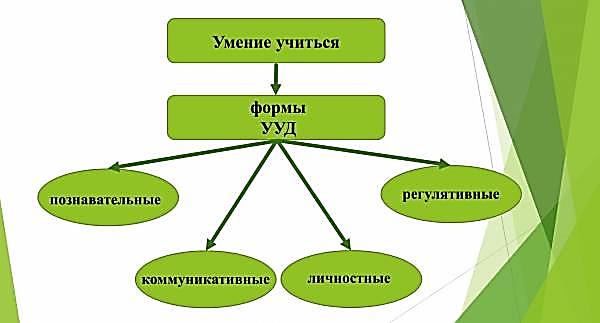 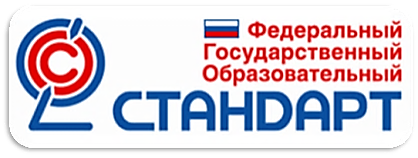 